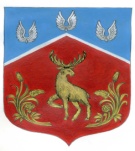 Администрация муниципального образованияГромовское сельское поселениемуниципального образования Приозерский муниципальный районЛенинградской областиП О С Т А Н О В Л Е Н И Еот 31 мая 2016 года                                    № 232О внесении дополнений в постановлений№ 127 от 27.04.2015г. «Об утверждении Порядканазначения, выплаты и перерасчета пенсии за выслугу лет, лицам, замещающим муниципальныедолжности муниципальной службы муниципальногообразования Громовское сельское поселение муниципального образования Приозерскиймуниципальный район Ленинградской области.                1.Внести дополнение в постановление № 127 от 27.04.2016г. в статью 2 добавить пункт 1.1. В случае если весь расчетный период состоит из периодов временной нетрудоспособности и периодов освобождения от исполнения должностных обязанностей с сохранением среднего заработка, а также если в расчетном периоде отсутствуют фактически отработанные дни, исчисление среднемесячного денежного содержания производится за предшествующий период равный расчетному.- Из расчетного периода исключаются периоды временной нетрудоспособности и периоды освобождения от исполнения должностных обязанностей с сохранением среднего заработка. В этом случае суммы полученного пособия по временной нетрудоспособности и выплаченного среднего заработка не включаются в денежное содержание. Среднемесячное денежное содержание определяется путем деления суммы полученного в расчетном периоде денежного содержания на фактически отработанные в этом периоде дни и умножения на 21 (среднемесячное число рабочих дней в году).             2.Опубликовать настоящее постановление в средствах массовой информации.             3.Постановление вступает в силу с момента его официального опубликованию.                Глава администрации:                                                       А.П.КутузовИсп.Горюнова О.Н. – тел.99-447